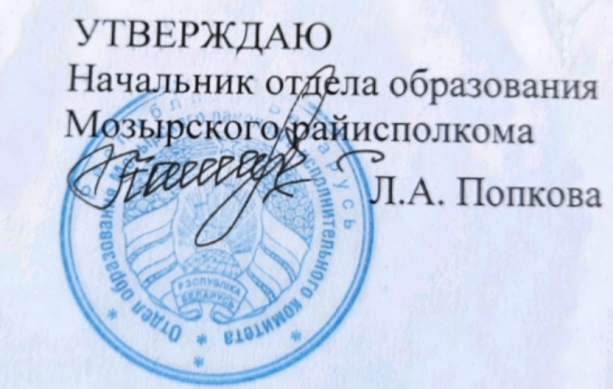 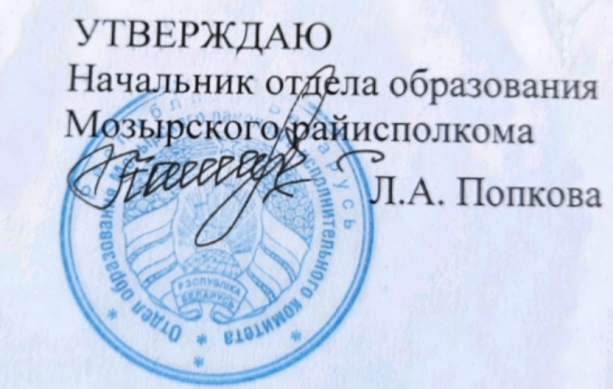 Задания первого этапа республиканской олимпиады по учебному предмету «Немецкий язык»2023/2024 учебный годХI классSchriftliche Arbeit (80 Punkte)Setzen Sie das passende Verb im Präteritum ein. Vorsicht: Ein Verb muss im Präsens stehen (24 Punkte):	Blum __________ (1) auf die Uhr. Höchste Zeit. Er ____________ (2) die Kaffeetasse, ______________ (3) sich einen Zahnstocher aus dem Plastikbehälter und ______________ (4) dem Kellner. Die Rechnung __________ (5) nicht hoch – umgerechnet knapp fünf Mark, aber er __________ (6) unbedingt bald ein Geschäft tätigen, wenn er sich nächste Woche auch noch ein warmes Mittagessen leisten ____________ (7). Die Eiserne Reserve ___________ er nur ungern _________(8). Er ___________ (9) ein paar Cents Trinkgeld in der Untertasse und ___________ beim Hinausgehen mit der zusammengerollten Times of Malta dem Geschäftsführer ___________ (10), der mit der Tochter des Wirts ____________ (11) und Karten ____________ (12). Ein heller Junge. Vielleicht auch bald ein Kunde.	Das Licht _________ (13) so stark, dass es ihn einen Augenblick ___________ (14). Er ___________ (15) nach der Sonnenbrille, und als er ____________ (16), dass er sie im Hotel vergessen haben ____________ (17), ___________ (18) er neben der Kutsche mit dem altersschwachen Schimmel das Auto, das seit einigen Tagen immer in seiner Nähe ______________ (19). Einer der beiden Männer, die darin _____________ (20), ______________ jetzt ______ (21) und ______________ auf ihn _______ (22), ein Kleiner mit schwarzen Haaren und einer Wildlederjacke; er ______________ (23) zu den Leuten, die ihre Sonnenbrille nie _____________ (24).(Jörg Fauser, Der Schneemann)Setzen Sie die unbestimmten Pronomen in die Lücken ein (13 Punkte):War da etwas?	Als ich aufwachte, hörte ich _________ (1), das sehr merkwürdig klang. War da _________ (2) in die Haustür gekommen? Ich knipste das Licht an. _________ (3) kann ja nie wissen! dachte ich. Aber ich konnte _________ (4) sehen. Also legte ich mich wieder hin. Nach __________ (5) Zeit war das Geräusch wieder da. Ich fing an zu schwitzen. Vielleicht mag ja ___________ (6) denken, ich wäre ein Angsthase. Aber ich bin ___________ (7)! Ich stand nämlich wieder auf und schrie in den Flur hinunter: „Ist da ________ (8)?“ Doch wieder rührte sich ___________ (9). Ich tapste hinunter, machte todesmutig, wie nur ___________ (10) wie ich sein kann, die Haustür auf – und bemerkte __________ (11) vom Baum abgebrochene Zweige, die der Sturm an die Tür schlug. Stolz legte ich mich ins Bett. ___________ (12) andere hätte sich so _____________ (13) nicht getraut!Vervollständigen Sie die Wörter und ordnen Sie sie in den folgenden Text ein (19  Punkte):Sehr verehrte Vereinsmitglieder!	Ich als Euer __________ (1) möchte Euch etwas ____________ (2). Es ist etwas ______________ (3), _______ (4) dem die meisten _________ (5) Euch noch nichts ______________ (6) haben. Unsere _______________ (7) _______________ (8) hat in einem See in der _____________ (9), wo sie eine kleine ______________ (10) bewohnt, ein _______________ (11) ______________ (12) einem Fisch gefangen. Mindestens __________ (13) Meter lang! Na ja, ______________ (14) nicht ganz, aber für einen Meter kann ich mich _______________ (15). Wir dürfen alle ____________ (16) Stolz sein. _______________ (17), wir _________________ (18) uns _____________ (19) Dir!Ordnen Sie das Gespräch. Geben Sie rechts die Reihenfolge in Ziffern an (14  Punkte):Und dann wollen Sie dort feiern? ______ Meine erste Frage: Gefällt Ihnen der Weihnachtsmarkt? ______ Guten Tag. Wir machen Interviews zu Weihnachten. Darf ich Sie etwas fragen? ______ Dann wünsche ich Ihnen eine gute Reise. ______ Wo sind Sie denn an Weihnachten? Darf ich das fragen? _____ Haben Sie etwas gekauft? ______ Ach so. Dann haben Sie bestimmt auch keinen Weihnachtsbaum? _____ Ja, er gefällt mir gut. Es ist mir ein bisschen zu voll hier, aber es ist schön. _____ Nein, eigentlich nicht. Wissen Sie, wir haben keine Kinder, deshalb feiern wir Weihnachten gar nicht. ______ Vielen Dank! ______ Ja, bitte, gern. ______Wir fliegen am 20. Dezember nach Australien. ______ Nein, wir haben nichts gekauft. Mein Mann und ich, wir sind an Weihnachten gar nicht zu Hause. Wir haben nur einen Glühwein getrunken und eine Bratwurst gegessen. Das machen wir immer. ______ Ein Weihnachtsbaum? Nein, der fehlt mir nicht. Und das ist mir auch zu viel Arbeit. Wir machen ganz einfach Urlaub. ______ Setzen Sie passende Präpositionen ein (10 Punkte):_______ Ärger über seine Entlassung zündete der Arbeiter die Fabrik an._______ den gegenwärtigen Umständen wäre es nicht gut weitere Investitionen vorzunehmen._______ seinem Beisein darf nicht gesprochen werden._______ welchem Grund hat er wohl die Verhandlungen abgebrochen?Niemand will _______ diesen schlechten Bedingungen arbeiten.Vom dritten Kind _______ soll es mehr Kindergeld geben._______ etwas größerer Vorsicht hätte das Unglück vermieden werden können._______ diesen Voraussetzungen ist das Problem nicht zu lösen.Leider habe ich heute gar kein Geld _______ mir.Per Radarfalle macht man Jagd _______ Verkehrssünder.antasten, aussteigen, blenden, feststellen, gehören, lassen, leeren, müssen, nehmen, sehen, sein, sitzen, spielen, tasten, vergessen, winken, wollen, zukommen, zusammensitzen, zuwinkeneinige, etwas, jeder, jemand, kein, man, mancher, mehrere, nichts, niemand__erbeugen, __ orsitzender, __ereinskameradin, __ielleicht, __erbürgen, __ernommen, __eronika, __eronika, __on, __on, __on, __erraten, __orgefallen, __ier, __or, __illa, __oll, __ulkaneifel, Riesen__ieh